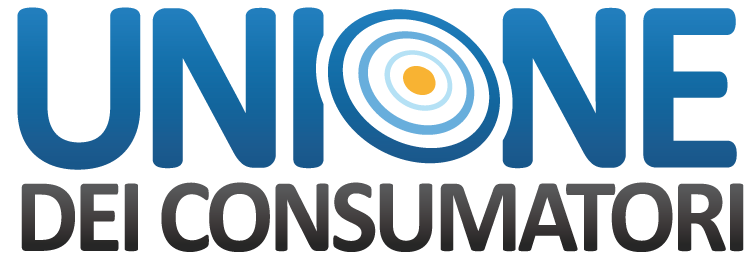 Vuoi ottenere il “risarcimento” economicoche ti spetta per legge?Segui queste semplici istruzioni:Compila* il seguente reclamo, in tutti i suoi campi;Firma e inserisci la data Spediscilo al Gestore via PEC, fax o raccomandata A./R. (Se dovessi avere difficoltà, ci pensiamo noi per te);Inviane copia su problemitelefonia@unionedeiconsumatori.it per una valutazione gratuita del tuo caso! *per ogni dubbio o chiarimento chiamaci allo 091.6190601Faremo di tutto per ricontattarti entro 48 h lavorative![Pagina da NON inviare al gestore telefonico] Spett.le Teletu /Vodafone Servizio Clienti TeleTuCasella Postale 1022 88046 San Pietro Lametino (CZ) Fax: 800991026P.E.C. tele.tu@pocert.vodafone.it  Oggetto: Reclamo per l’utenza telefonica nr ………………………, intestata a ……………………………..…cod. fisc……………………………………………...Il sottoscritto......……………………………………………………………………………………………………………..……..Residente in Via/Piazza…..……………………………………………………………………...…CAP…………….. Città ………………………………………………………………..…………….. Prov. …………...…………………………...…. Codice Fiscale ……………………………………………………………………………………………………………………....E-mail …………………………………………………………………………………………………………………………………. Recapito Telefonico Fisso ………………………………. Cellulare………………………………………………………Con la presente, avanza formale reclamo nei confronti della Vostra Azienda.In particolare sono a contestare la mancata attivazione dei seguenti servizi (selezionare quelli interessati):☐ Linea Voce☐ Servizio Internet ☐ Fax☐ Linea Aggiuntiva n°................................................................☐ POS☐ Altro (Specificare) …...............................................................................................................Rendo noto che il sottoscritto si è rivolto al personale dell’Azienda, mediante l’apposito servizio clienti, per ottenere chiarimenti e spiegazioni in merito all’oggetto della controversia. Non avendo ottenuto alcun risultato, intende con la presente sollecitare il Vostro intervento al fine di risolvere la controversia e pertanto CHIEDE Che la S.V. provveda a:attivare i servizi di cui sopracorrispondere l'indennizzo automatico come da condizioni generali di contrattostornare\rimborsare quanto fatturato per il periodo non goduto
In attesa di Vostro positivo riscontro scritto (vi chiedo di non trasmettere il riscontro a mezzo mail in quanto da me in disuso),  entro e non oltre 30 giorni dal ricevimento della presente.Con riserva di ogni diritto, ragione ed azione con l’occasione porgo distinti saluti. ……………………………………., il ……./………/………,Firma ……………………………………. 